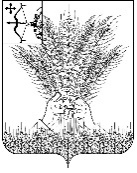 РОССИЙСКАЯ ФЕДЕРАЦИЯДУМА КИКНУРСКОГО МУНИЦИПАЛЬНОГО ОКРУГАКИРОВСКОЙ ОБЛАСТИпервого созываРЕШЕНИЕ     28.01.2022                                                                                            № 19-182пгт КикнурОб отчёте прокуратуры Кикнурского района о состоянии законности и правопорядка на территории Кикнурского округа в 2021 году	Заслушав отчёт Р.А. Майкова помощника прокурора Кикнурского района «О состоянии законности и правопорядка на территории Кикнурского округа в 2021 году», Дума Кикнурского муниципального округа РЕШИЛА:	Отчёт «О состоянии законности и правопорядка на территории Кикнурского округа в 2021 году» - принять к сведению.Заместитель председателяДумы Кикнурскогомуниципального округа    А.П. Прокудин